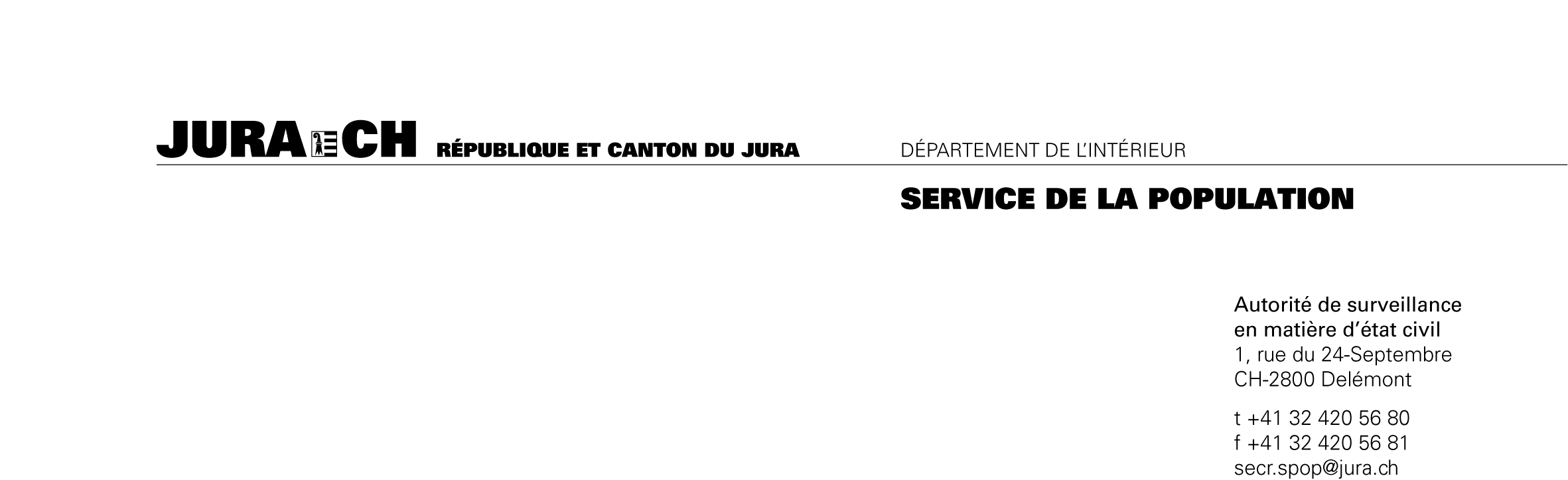 Requête en modification du droit de cité communal au sensde l’art. 23a du Décret sur la fusion de communesA remplir par le / la requérant-e :Nom :      	Prénom(s) :      Adresse :      	Localité :      Date de naissance :      Noms et prénoms des parents :      Droit de cité communal :      Droit de cité communal avant fusion :      Lieu et date :      	Signature : ………………………………...La requête dûment complétée, accompagnée de la copie d’une pièce d’identité, doit être retournée au :Service de la populationAutorité de surveillance en matière d’état civil1, rue du 24-Septembre2800 DelémontLa procédure est gratuite. Par contre, l’établissement de nouveaux documents d’état civil ou de pièces d’identité demeure soumis à émolument.A remplir par l’Autorité de surveillance en matière d’état civil :Requête approuvée par l’Autorité de surveillance en matière d’état civil du Jura.Delémont, le Signature et timbre :